                                                                                                              УТВЕРЖДАЮ: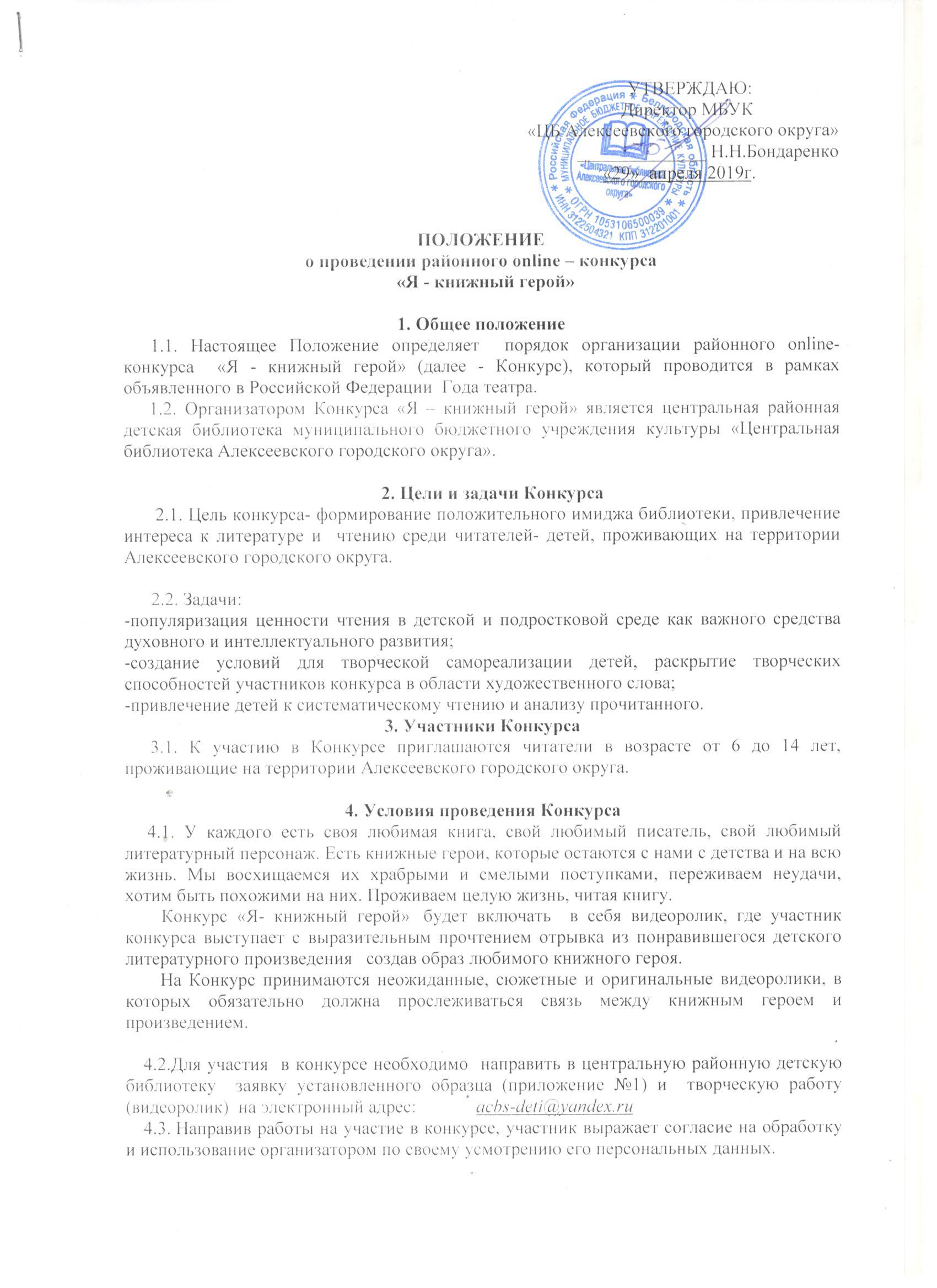                                                                                           Директор МБУК«ЦБ Алексеевского городского округа»                                                                      ______________ Н.Н.Бондаренко                                                                                   «29»  апреля 2019г.ПОЛОЖЕНИЕо проведении районного online – конкурса   «Я - книжный герой» 1. Общее положение      1.1. Настоящее Положение определяет  порядок организации районного onlinе-конкурса  «Я - книжный герой» (далее - Конкурс), который проводится в рамках объявленного в Российской Федерации  Года театра. 1.2. Организатором Конкурса «Я – книжный герой» является центральная районная детская библиотека муниципального бюджетного учреждения культуры «Центральная библиотека Алексеевского городского округа».2. Цели и задачи Конкурса       2.1. Цель конкурса- формирование положительного имиджа библиотеки, привлечение интереса к литературе и  чтению среди читателей- детей, проживающих на территории  Алексеевского городского округа.       2.2. Задачи:-популяризация ценности чтения в детской и подростковой среде как важного средства духовного и интеллектуального развития; -создание условий для творческой самореализации детей, раскрытие творческих способностей участников конкурса в области художественного слова;-привлечение детей к систематическому чтению и анализу прочитанного. 3. Участники Конкурса 3.1. К участию в Конкурсе приглашаются читатели в возрасте от 6 до 14 лет, проживающие на территории Алексеевского городского округа.4. Условия проведения Конкурса     4.1. У каждого есть своя любимая книга, свой любимый писатель, свой любимый литературный персонаж. Есть книжные герои, которые остаются с нами с детства и на всю жизнь. Мы восхищаемся их храбрыми и смелыми поступками, переживаем неудачи, хотим быть похожими на них. Проживаем целую жизнь, читая книгу.        Конкурс «Я- книжный герой»  будет включать  в себя видеоролик, где участник конкурса выступает с выразительным прочтением отрывка из понравившегося детского литературного произведения   создав образ любимого книжного героя.     На Конкурс принимаются неожиданные, сюжетные и оригинальные видеоролики, в которых обязательно должна прослеживаться связь между книжным героем и произведением.         4.2.Для участия  в конкурсе необходимо  направить в центральную районную детскую библиотеку  заявку установленного образца (приложение №1) и  творческую работу (видеоролик)  на электронный адрес:             acbs-deti@yandex.ru          4.3. Направив работы на участие в конкурсе, участник выражает согласие на обработку и использование организатором по своему усмотрению его персональных данных.    4.4.Центральная  районная детская библиотека размещает все поступившие работы в социальных сетях: ВКонтакте для последующего  onlinе - голосования.    4.5.Видеоролики, набравшие наибольшее количество голосов, будут признаны победителями данного конкурса.    4.6. Один участник имеет право представить на Конкурс не более одной работы.5. Требование к оформлению творческих работ5.1. Творческая работа должна содержать видеоролик,  продолжительностью не более 5 минут, где участник в образе  книжного героя из понравившегося детского литературного произведения выступает с выразительным прочтением отрывка из этого произведения.5.2. Приветствуются элементы свето-музыкального оформления.5.3. Не принимаются работы с отсутствием изображения и/или звука, а также с  другими характеристиками, влияющими на восприятие конкурсной работы.5.4. Видеоролик записывается участником конкурса или его представителем самостоятельно. Допускается видеомонтаж и художественная обработка видеоролика.5.5. Титры видеоролика должны содержать информацию о конкурсе: название конкурса, организатор конкурса, фамилию, имя, возраст участника, название произведения с указанием автора.5.6.Организатор конкурса оценивает творческие работы на соответствие требованиям  и  размещает их  в социальных сетях для голосования.                            6. Критерии оценки конкурсных работ 6.1. Критерии оценки:       - соответствие требованиям конкурса       -  уровень  художественного исполнения, артистизм       -  узнаваемость книжного героя              -  качество технического исполнения       -  творческий подход7. Сроки  проведения Конкурса7.1. Конкурс проводится в период  с 29.04.2019г.17.09.2019г.:- 1 этап: с 29.04.2019г. по 20.06.2019 – прием заявок и конкурсных работ;- 2 этап: с 21.06.2019г. по 05.09.2019 г. – onlinе - голосование;- 3 этап: с 06.09.2019г. по  12.09. 2019г.- подведение итогов конкурса.  7.2. Информация об итогах onlinе - голосования  и объявлении победителей конкурса будет размещена на официальном  сайте  организатора конкурса  http://www.alexcbs.bip31.ru/alexcbs/        8. Подведение итогов Конкурса        8.1. По результатам Конкурса будет присуждено три призовых места. Победители будут награждены дипломами и поощрительными призами.	        8.2. Участники Конкурса, не занявшие призовые места, получат сертификат участника.         8.4. Награждение победителей и участников Конкурса состоится  на торжественном открытии районного праздника книги и чтения «Читать сегодня модно! Алексеевка, читай!».                                                                                                       Приложение №1ЗАЯВКАна участие в районном online-конкурсе  «Я- книжный герой»Фамилия Имя  участника  конкурса   ______________________________________________________________________Дата рождения _________________________________________________________Название произведения, автор__________________________________________________________________________________________________________________Адрес и контактный телефон___________________________________________________________________________________________________________________Ф. И.О. законного представителя участника_______________________________________________________________________________________________________С положением о конкурсе  ознакомлен _____________________________________           Заполняя и подписывая настоящую заявку на участие в районном online-конкурсе    «Я – книжный герой», я даю согласие на предоставление персональных данных моего ребенка ___________________________________________ для обработки, включая: сбор, запись, систематизацию, накопление, хранение, уточнение (обновление, изменение), извлечение, использование, распространение  в целях, связанных с проведением настоящего конкурса,  а также осуществление иных действий с персональными данными, предусмотренных действующим законодательством. Так же я даю согласие на размещение видеоролика  в социальных сетях для online-голосования.                                                       Подпись законного представителя_____________________